CRONUS InstallationWith DCU1. Set all dip switches on all devices	a. DIP switch settings on DCU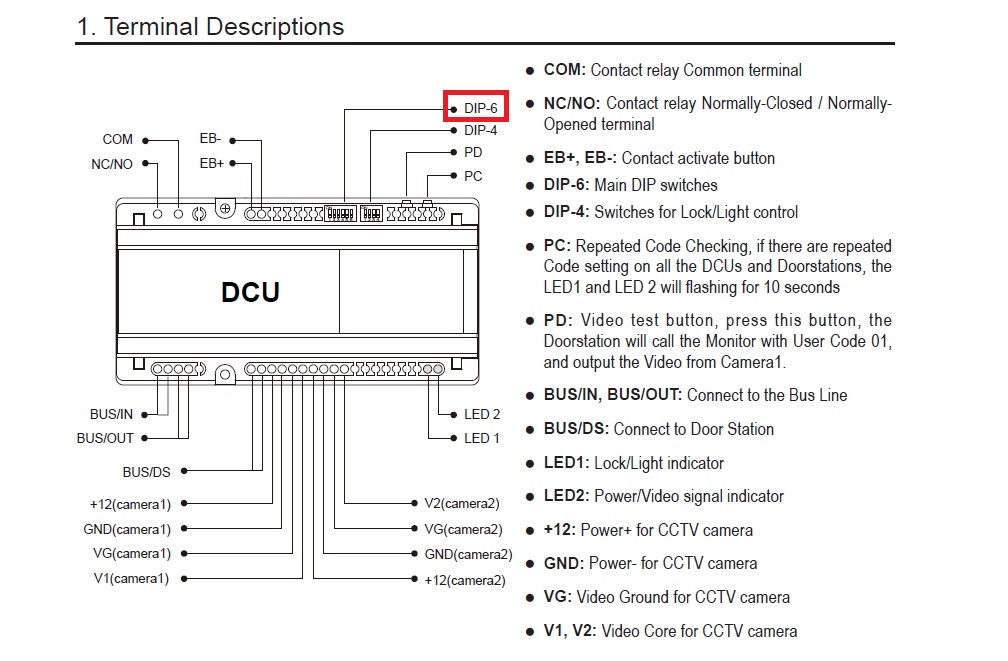 		DIP 6 settings: 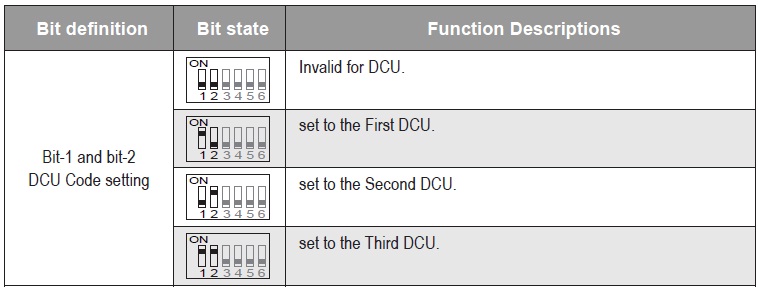 